XVIII KONKURS INTERPRETACJI TEATRALNEJ DLA DZIECI 
I MŁODZIEŻY TEATR „BAJ POMORSKI”* Wybrane rekwizyty może przygotować Teatr, np.: krzesła, lustro, lampę, stoły, ławki, wieszaki, itp.(informujemy, iż zależy nam na prezentowaniu się dzieci i młodzieży na konkursie, nie dekoracji). W przypadku pytań lub wątpliwości prosimy o kontakt telefoniczny. Na zgłoszenia czekamy do dnia 22 lutego 2023 r., tel.: 56 652 24 24, wew. 39XVIII Konkurs Interpretacji     Teatralnej dla Dzieci i Młodzieży06.03.-10.03.2023     Organizator: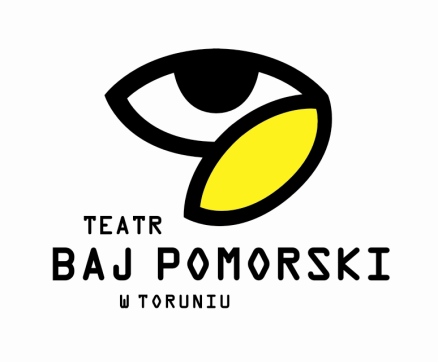 Konkurs Interpretacji Teatralnej dla Dzieci i Młodzieży 2023
Konkurs Interpretacji Teatralnej dla Dzieci i Młodzieży powstał z myślą                 o prezentacji zdolności interpretatorskich i aktorskich dzieci i młodzieży. Prosimy o zapoznaniem się z regulaminem konkursu.Zgodnie z art. 13 ogólnego rozporządzenia o ochronie danych osobowych z dnia 27 kwietnia 2016 r. (Dz. Urz. UE L 119 z 04.05.2016) informujemy, że:Administratorem Pani/Pana danych osobowych jest Teatr „Baj Pomorski” z siedzibą - ul. Piernikarska 9, 87-100 Toruń.Przechowywanie i przetwarzanie Pani/Pana danych osobowych odbywa się przy zachowaniu zasad określonych w obowiązującym prawie, a ich przestrzeganie nadzoruje wyznaczony do tego celu Inspektor Ochrony Danych Osobowych, z którym można kontaktować się pod adresem manager@bajpomorski.art.pl, lub przesyłając korespondencje na adres Teatru.Pani/Pana dane osobowe przetwarzane będą w celu udziału w konkursie interpretacji - na podstawie Art. 6 ust. 1 lit. b - przetwarzanie niezbędne do celu realizacji umowy - ogólnego rozporządzenia o ochronie danych osobowych z dnia 27 kwietnia 2016 r.Odbiorcami Pani/Pana danych osobowych będą wyłącznie podmioty uprawnione do uzyskania danych osobowych na podstawie przepisów prawa a także przedmioty przetwarzające.Pani/Pana dane osobowe przechowywane będą w oparciu o uzasadniony interes realizowany przez administratora przez okres 6 lat od momentu ustania przetwarzania w ramach zawartej umowy.Podanie przez Panią/Pana danych osobowych jest dobrowolne , jednakże odmowa podania danych może skutkować odmową uczestnictwa w konkursie interpretacji.Posiada Pani/Pan prawo do żądania od administratora dostępu do danych osobowych, ich sprostowania, usunięcia lub ograniczenia przetwarzania oraz prawo do przenoszenia danych. Ma Pani/Pan prawo wniesienia skargi do organu nadzorczego.KARTA ZGŁOSZENIAPrezentacje konkursowe – 06.03.-10.03.2023
IMIĘ I NAZWISKO UCZESTNIKA
AUTOR I TYTUŁ UTWORU
WIEK UCZESTNIKA, KLASAKATEGORIA WIEKOWA(odpowiednie zaznaczyć)I          II          III           IV           VNAZWA I ADRES SZKOŁY (tel., fax, e-mail)KONTAKT DO UCZESTNIKA(tel., e-mail)IMIĘ I NAZWISKO OPIEKUNAKONTAKT: TEL., E-MAILWARUNKI TECHNICZNE (potrzebne rekwizyty, oświetlenie, obecność muzyki, sposób montażu, i inne)*